Přehlídka „Jihočeské klávesy“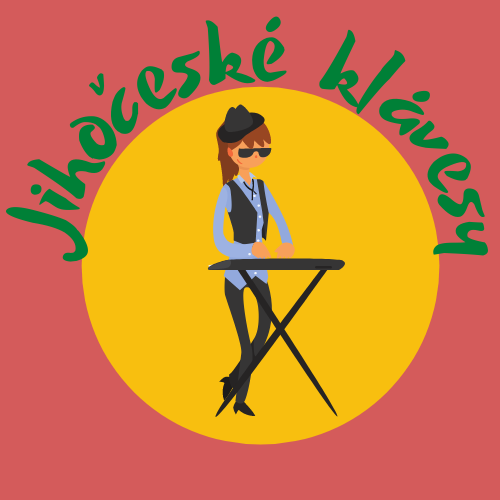     Zásady Zpracování osobních údajů             a souborů CookiesÚvodní informaceProstřednictvím těchto Zásad ochrany osobních údajů bychom Vás rádi informovali, jakým způsobem společnost Soukromá základní umělecká škola SOLIS s.r.o., se sídlem Žižkova tř. 1321/1, České Budějovice 6, 370 01, IČ: 05409462, zapsané ve veřejném rejstříku vedeném u Krajského soudu v Českých Budějovicích, pod spisovou značkou C 25251 (dále jen „Správce“) shromažďuje, zpracovává, používá a předává Vaše osobní údaje.Osobními údaji se rozumí informace týkající se určité osoby, kterou lze na základě této informace, případně ve spojení s dalšími informacemi, identifikovat.Správce osobních údajůSprávcem osobních údajů je společnost Soukromá základní umělecká škola SOLIS s.r.o., se sídlem Žižkova tř. 1321/1, České Budějovice 6, 370 01, IČ: 05409462, zapsané ve veřejném rejstříku vedeném u Krajského soudu v Českých Budějovicích, pod spisovou značkou C 25251 (dále jen „Správce“).Správce určuje, jakým způsobem a za jakým účelem se Vaše osobní údaje budou zpracovávat. Kontaktní údaje Správce naleznete níže v článku „Dotazy a kontakty“, případně v záhlaví.Správce prohlašuje, že veškeré osobní údaje zpracovávané správcem jsou přísně důvěrné. Správce s nimi nakládá v souladu s vnitrostátními právními předpisy i předpisy Evropské unie platnými v oblasti ochrany osobních údajů.Správce shromažďuje, uchovává a využívá Vaše osobní údaje ve smyslu zákona č. 110/2019 Sb. o zpracování osobních údajů (dále jen zákon o zpracování osobních údajů), resp. nařízení Evropského parlamentu a Rady (EU) 2016/679 ze dne 27. dubna 2016, o ochraně fyzických osob v souvislosti se zpracováním osobních údajů a o volném pohybu těchto údajů a o zrušení směrnice 95/46/ES (dále jen „nařízení GDPR“). Jednotlivé účely, pro které správce osobní údaje zpracovává, jsou dále vymezeny. Správce tyto osobní údaje shromažďuje prostřednictvím svých internetových stránek na adrese www.jihoceskeklavesy.cz (dále jen „internetové stránky“). Tyto zásady vydává správce proto, abyste byli dostatečně informováni o tom, jaké Vaše osobní údaje správce zpracovává, za jakým účelem, po jakou dobu, kdo k Vašim osobním údajům bude mít přístup a jaká máte práva. Tyto zásady se vztahují na všechny osobní údaje shromážděné správcem, ať už byly shromážděny za účelem plnění smluvního vztahu, právní povinnosti, oprávněného zájmu, nebo uděleného souhlasu.Jaké a za jakým účelem Správce Vaše údaje zpracováváOd okamžiku, kdy navštívíte internetové stránky, může správce zpracovávat Vaše osobní údaje. Jedná se o statistické cookies, a údaje, které správce používá k zajištění chytrých funkcí internetových stránek. Ve smyslu čl. 4 odst. 1 GDPR tedy správce zpracovává tyto Vaše osobní údaje: IP adresy zařízení, z nichž přistupujete na internetové stránky; unikátní identifikátor, který Vám přidělují cookies Google Analytics; informace o využívání internetových stránek; informace o tom, odkud jste naše internetové stránky navštívili, kdy jste je navštívili a opustili, či třeba kolikrát jste již internetové stránky navštívili.Výše uvedené údaje správce primárně zpracovává za účelem zajištění funkcionality internetových stránek. IP adresu a případně další údaje o síťové komunikaci správce zpracovává za účelem předcházení a řešení incidentů, které by mohly mít za následek nefunkčnost nebo omezení chodu internetových stránek, či by mohly vést k jejich zneužití (např. malware, kyberútoky, dávkové stahování dat ze služeb, přístup z anonymních webových prohlížečů apod.), a to na základě oprávněného zájmu správce. Čistě statistické údaje po jejich obdržení správce anonymizuje, agreguje a používá je jako globální ukazatele využívání internetových stránek. IP adresu a unikátní identifikátor pak správce zpracovává spolu s údaji o využívání internetových stránek, aby Vám při opakovaných návštěvách mohl zobrazovat personalizovaná doporučení, jak efektivněji využívat internetové stránky. V takovém případě je však správce zpracovává pouze tehdy, pokud mu udělíte dobrovolný a informovaný souhlas ve smyslu čl. 6 odst. 1 písm. a) GDPR k ukládání cookies do Vašeho zařízení, resp. ke zpracování údajů s tím spojených.Dále správce zpracovává Vaše osobní údaje jakožto návštěvníka tehdy, pokud jej kontaktujete prostřednictvím kontaktního formuláře, e-mailem, telefonem či prostřednictvím sociálních sítí Facebook, Instagram či Twitter; ve smyslu čl. 4 odst. 1 GDPR jimi standardně budou: adresa elektronické pošty (e-mail);telefonní číslo; jméno a příjmení; IP adresy zařízení, z nichž byl učiněn požadavek přes kontaktní formulář; síťové identifikátory přidělené správcem nebo službami Facebook, Instagram nebo Twitter; Vaše uživatelská jména na sítích Facebook, Instagram nebo Twitter, Tyto osobní údaje pak správce zpracovává na základě: Vašeho souhlasu podle čl. 6 odst. 1 písm. a) GDPR, kterým se v tomto případě rozumí ukládání cookies a zpracování takto získaných údajů propojením s údaji o využívání služby tak, aby vám mohla být zobrazována personalizovaná doporučení,komunikace se zákaznickou podporou (před založením uživatelského účtu nebo při odhlášení z uživatelského účtu), což je správcův i Váš oprávněný zájem ve smyslu čl. 6 odst. 1 písm. f) GDPR. Informace o tom, jak využíváte služby správce, jakož i informace získané z cookies, resp. jejich použitelnost pro shora uvedené účely, je omezena na dobu trvání smlouvy, tj. většinou po dobu jedné návštěvy internetových stránek, nejdéle však po dobu 2 let nebo do doby odvolání souhlasu v souladu s čl. 9 těchto zásad. Registrací vašeho uživatelského účtu a přihlášením do služby správce začíná zpracovávat Vaše osobní údaje.Ve smyslu čl. 4 odst. 1 GDPR o Vás správce v souladu s výše uvedeným zpracovává tyto osobní údaje:jméno a příjmení; adresa elektronické poštyuživatelské jméno; adresa bydliště; telefonní číslo; IP adresy zařízení, z nichž proběhlo přihlášení do služby či případně, z nichž byl učiněn požadavek přes kontaktní formulář; a další vybrané údaje ze systémových logů (údaje o prohlížeči, jazyk prohlížeče, datum/čas, apod.); údaje o Vašich preferencích v rámci využívání internetových stránek;informace o využívání internetových stránek a informace o tom, odkud jste internetové stránky navštívili, kdy jste je navštívili a opustili, či třeba kolikrát jste již internetové stránky navštívili; síťové identifikátory přidělené správcem nebo službami Facebook, Instagram či Twitter, Vaše uživatelská jména na těchto sítích a případně přidružené e-maily; další fakturační údaje (číslo bankovního účtu, IČ a DIČ); další údaje, které mohou vést k Vaší identifikaci (např. komentáře, poznámky); údaje o platbách. Tyto osobní údaje pak správce zpracovává za účelem: poskytování a zpřístupňování online přehlídky Jihočeské klávesy, zasílání vámi vybraných notifikačních e-mailů, ukládání a analýza informací o používání internetových stránek a poskytování personalizovaných doporučení pro usnadnění Vaší práce s internetovými stránkami na základě těchto údajů, vyřizování vašich dotazů o změnách; ochrany serverů před útoky a uživatelských účtů před zneužitím třetími stranami či zneužitím ze strany některých uživatelů, informování o plánovaných odstávkách a technické údržbě softwaru a hardwaru, což je správcův i Váš oprávněný zájem ve smyslu čl. 6 odst. 1 písm. f) GDPR; předcházení škod způsobených ztrátou, znehodnocením nebo poškozením dat pravidelným zálohováním internetových stránek, a to v rámci plnění smlouvy a oprávněného zájmu na řádném poskytování služeb; aby Vás správce mohl, v rámci jeho oprávněného zájmu, informovat, jaká zlepšení a novinky plánuje, abyste měli vždy aktuální a přesný přehled, ve smyslu čl. 47 GDPR. Zpracovávání údajů na základě souhlasuSprávce může zpracovávat Vaše osobní údaje také v případě, dáte-li mu k tomu dobrovolný a informovaný souhlas ve smyslu čl. 6 odst. 1 písm. a) GDPR. Využívání internetových stránek není nikdy vázáno na poskytnutí souhlasu, díky Vašemu souhlasu Vám však správce může usnadnit práci s internetovými stránkami a souhlas mu může pomoci zlepšit jím poskytované služby. Zpracovávat osobní údaje na základě souhlasu správce může po dobu 5 let, není-li u vybraného souhlasu uvedeno jinak.Sdílení Vašich osobních údajů s dalšími stranamiSprávce Vaše osobní údaje může sdílet s následujícími osobami:Externí poskytovatelé služebTyto subjekty pro Správce zajišťují zejména právní poradenství, marketing, propagaci, IT a pro účely jejich povinnosti musí být Správcem předány určité Vaše osobní údaje.Třetí osobySprávce je povinen za určitých okolností sdílet Vaše osobní údaje se třetími osobami mimo výše uvedených subjektů, a to v souladu s právními předpisy o ochraně osobních údajů. Mezi takové třetí osoby patří zejména orgány veřejné moci (např. orgány činné v trestním řízení, finanční úřady).Předávání Vašich osobních údajů do zemí mimo EHPSprávce nepředává Vaše osobní údaje mimo Evropský hospodářský prostor.Jak jsou Vaše osobní údaje zabezpečenéSprávce za účelem zajištění důvěrnosti, integrity a dostupnosti Vašich osobních údajů využívají moderní IT systémy, a také zabezpečovací systémy. Správce udržuje vhodná bezpečnostní technická a organizační opatření proti nezákonnému nebo neoprávněnému zpracování osobních údajů a proti náhodné ztrátě či poškození osobních údajů.Přístup k Vašim osobním údajům je umožněn pouze osobám, které jej potřebují, aby mohly plnit své pracovní povinnosti, a jsou vázány zákonnou nebo smluvní povinností mlčenlivosti.Jaká jsou Vaše práva týkající se zpracování osobních údajůZa stanovených podmínek můžete uplatnit veškerá níže uvedená práva, které Vám přiznávají právní předpisy upravující ochranu osobních údajů (GDPR):Právo na jasné, transparentní a srozumitelné informace o tom, jak jsou používány Vaše osobní údaje a jaká jsou Vaše právaPrávo kdykoliv bezplatně odvolat udělený souhlas se zpracováním osobních údajů, a to e-mailem nebo poštou na kontaktní adrese uvedené v záhlaví, anebo níže v kontaktech.Právo na přístup k osobním údajům a poskytnutí dalších informací souvisejících s jejich zpracováním ze strany Správce, případně zpracovatelůPrávo na opravu nesprávných a neúplných osobních údajůPrávo na vymazání osobních údajů, především pokud již nejsou dále potřebné pro další zpracováníPrávo na omezení zpracování osobních údajů, pokud:subjekt údajů napadl správnost osobních údajů po dobu, dokud Správce neověří jejich správnostzpracování je protizákonnésprávce už je nepotřebuje, ale osobní údaje potřebuje subjekt údajů pro účely uplatnění svých právních nárokůsubjekt údajů namítá proti jejich zpracování po dobu, dokud správce neověří, zda oprávněné zájmy společnosti převažují nad zájmy subjektu údajůPrávo podat námitky proti zpracování osobních údajů v případě, že jsou zpracovávány pro účely oprávněných zájmů SprávcePrávo získat své osobní údaje a přenést je k jinému správci při splnění zákonných podmínekPrávo podat stížnost na Úřad pro ochranu osobních údajů, se sídlem Pplk. Sochora 27, 170 00, Praha 7, www.uoou.cz, pokud se domníváte, že Správce porušuje povinnosti vyplývající z právních předpisů na ochranu osobních údajů.Na Vaše žádosti o výkon práv budeme reagovat v zákonné lhůtě, a to obvykle nejpozději do jednoho (1) měsíce od obdržení žádosti. Pokud by naše odpověď vyžadovala ve výjimečných případech delší dobu, budeme Vás o tom informovat.CookiesSoubory cookies jsou krátké textové soubory, které internetové stránky odešlou do Vašeho prohlížeče. Umožňují internetovým stránkám zaznamenat informace o Vaší návštěvě, například zvolený jazyk a podobně, následující návštěva stránek tak pro Vás může být snazší a příjemnější. Soubory cookies jsou důležité, neboť bez nich by procházení sítě internet bylo mnohem složitější. Soubory cookies umožňují lepší využití internetových stránek a přizpůsobení jejich obsahu Vašim potřebám; používá je téměř každá internetová stránka na světě. Soubory cookies jsou užitečné, protože zvyšují uživatelskou přívětivost opakovaně navštívené internetové stránky. Na internetových stránkách správce může využívat tyto druhy cookies: Relační (tedy dočasné) soubory cookies správci umožňují propojovat Vaše jednotlivé aktivity po dobu prohlížení internetových stránek. V okamžiku otevření okna Vašeho prohlížeče se tyto soubory aktivují a deaktivují se po zavření okna Vašeho prohlížeče. Relační cookies jsou dočasné a po zavření prohlížeče se všechny tyto soubory vymažou. Trvalé soubory cookies správci pomáhají Váš počítač identifikovat, jestliže opětovně navštívíte naše internetové stránky. Další výhodou trvalých cookies je to, že nám umožňují přizpůsobit internetové stránky Vašim potřebám. V souladu s ustanovením § 89 odst. 3 zák. č. 127/2005 Sb., o elektronických komunikacích, v účinném znění, si Vás tímto správce dovoluje informovat, že internetové stránky využívají pro svoji činnost soubory cookies, tedy že Vaše soubory cookies, včetně trvalých, správce zpracovává. Internetové prohlížeče obvykle obsahují správu souborů cookies. V rámci nastavení Vašeho prohlížeče tak pravděpodobně můžete jednotlivé soubory cookies ručně mazat, blokovat či zcela zakázat jejich používání. Pro více informací použijte nápovědu svého internetového prohlížeče. Pokud použití souborů cookies nepovolíte, některé funkce a stránky nemusí fungovat, jak by měly. K personalizaci obsahu a reklam, poskytování funkcí sociálních médií a analýze návštěvnosti internetových stránek správce využívá soubory cookies. V případě, že mu k tomu udělíte svůj souhlas, správce může sdílet se svými partnery působícími v oblasti sociálních médií, inzerce a analýz informace o tom, jak internetové stránky používáte. Udělením svého souhlasu souhlasíte s propojením následujících služeb: Google Facebook Instagram Twitter V případě, že mu k tomu udělíte svůj souhlas, správce kvůli zobrazení cílené reklamy v rámci reklamních a sociálních sítí na jiných internetových stránkách předává těmto reklamním a sociálním sítím údaje o vašem chování na internetových stránkách; nepředává jim však Vaše identifikační údaje.Dotazy a kontaktyPokud budete chtít využít jakékoliv své právo v souvislosti se zpracováním Vašich osobních údajů nebo máte jiný dotaz či stížnost ohledně jejich zpracování, kontaktujte nás, prosím, poštou, telefonicky nebo e-mailem na níže uvedených kontaktech:Martina ŠobováSoukromá základní umělecká škola SOLIS s.r.o.,Žižkova tř. 1321/1, České Budějovice 6, 370 01e-mail: czkeyacademy@seznam.cztelefon: 774 234 011web: www.jihoceskeklavesy.czSprávce si vyhrazuje právo na změnu těchto Zásad. O takovéto změně Vás však budeme vždy informovat a aktuální znění Zásad pak naleznete na webových stránkách.